KLASA:       214-01/23-01/2                                                                                                                                             URBROJ:     2182-9-2-23-1                                              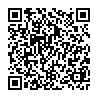 Oklaj, 18. prosinca 2023. godineNa temelju antikorupcijskog programa za trgovačka društva u većinskom vlasništvu jedinica lokalne i područne (regionalne) samouprave za razdoblje od 2021. godine do 2022. godine Ministarstva pravosuđa i uprave Republike Hrvatske, Cilja 1. mjere 1.1. Smjernice 1.1.7. Akcijskog plana za provedbu antikorupcijskog programa za trgovačka društva u većinskom vlasništvu jedinica lokalne i područne (regionalne) samouprave za razdoblje od 2021. godine do 2022. godine društva EKO Promina d.o.o. od 22. travnja 2021. godine i Odluke o imenovanju povjerenika za etiku od 14. prosinca 2022. godine, povjerenik za etiku društva EKO Promina d.o.o. donosi sljedeći:GODIŠNJI PLAN RADA POVJERENIKA ZA ETIKU ZA 2024. GODINUDostaviti:Službenica za informiranje društva EKO Promina d.o.o.-za oglasnu ploču društva EKO Promina d.o.o.-za internetsku stranicu društva EKO Promina d.o.o.Pismohrana društva EKO Promina d.o.o.Povjerenik za etiku:Slavko SamardžijaRedni brojPlanirane aktivnostiRok izvršenja1.Praćenje primjene Etičkog kodeksa društva EKO Promina d.o.o.Kontinuirano2.Promoviranje etičnog postupanja u međusobnim odnosima zaposlenika i odnosa prema korisnicima usluga i trećim stranamaKontinuirano3.Primanje pritužbi zaposlenika, korisnika i trećih osoba u vezi s neetičnim ili koruptivnim ponašanjem zaposlenika društva EKO Promina d.o.o.Kontinuirano4.Provođenje postupka ispitivanja osnovanosti pritužbiKontinuirano5.Vođenje evidencije o zaprimljenim pritužbamaKontinuirano6.Sudjelovanje u postupcima izmjena i dopuna Etičkog kodeksa društva EKO Promina d.o.o.Kontinuirano7.Rad u cilju provedbe Akcijskog plana za provedbu antikorupcijskog programa za trgovačka društva u većinskom vlasništvu jedinica lokalne i područne (regionalne) samouprave za razdoblje od 2021. godine do 2022. godine društva EKO Promina d.o.o.Kontinuirano8.Profesionalno usavršavanje iz područja etičkog djelovanja i primjene etičkih normi u poslovnom okruženjuKontinuirano9.Izrada godišnjeg plana rada povjerenika za etiku za 2025. godinudo 31. prosinca 2024. godine